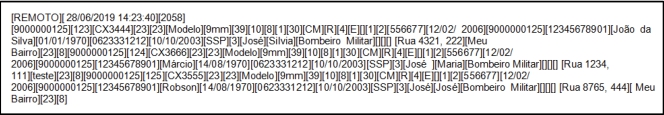 Anexo DCADASTRO DE ARMA DE FOGO NO SIGMA VIA ARQUIVO ELETRÔNICO EM LOTE (AEL)1. FINALIDADEO cadastro de armas arquivo eletrônico em lote permite que o procedimento seja simplificado e mantenha o controle dosdados, a fim de obter celeridade nos processos de registro de arma no SIGMA.2. OBJETIVOO cadastro de armas de fogo no SIGMA requer publicação em documento oficial permanente do órgão de vinculação do adquirente, conforme o art. 3º da Lei 10826, de 22 de novembro de 2003 (Estatuto do Desarmamento). A publicação deve conter as informações previstas no art. 5º do Decreto nº9847, de 25 de junho de 2019. O cadastro no SIGMA, via arquivo eletrônico em lote, visa a formação do número de série da arma, a inserção dos dados e a habilitação para a emissão do Certificado de Registro de Arma de Fogo.3. FASES DO PROCEDIMENTO3.1. Publicação em documento oficial permanente do órgão de vinculação do adquirenteO registro das informações de armas de fogo deve constar de documentos oficias permanentes da instituição paraposterior cadastro no Sistema de Gerenciamento Militar de Armas (SIGMA). 3.2. Preenchimento do arquivo eletrônico3.2.1. Os arquivos eletrônicos em lote (AEL) são no formato texto e devem atender a um layout pré-definido.3.2.2. O arquivo tem o formato texto (TextEncoding = ISO-8859-1), com no máximo 10 MB (10240 Kbytes) de tamanho.3.2.3. O nome do arquivo deverá obrigatoriamente ser gerado pelo operador, devendo seguir as orientações:a) O nome do arquivo deverá obrigatoriamente ser composto por:“CARGA-“ código do órgão “-” data de geração ”-“ hora da geração ".txt”b) O código do órgão será gerado ao inserir seus dados no sistema SIGMA. Para isso, é importante que os órgãos que contiverem erros em seus dados, deverão informar à DFPC pelo e-mail cargasigma@dfpc.eb.mil.br. Os novos códigos gerados serão remetidos posteriormente, via e-mail encaminhado ao GSI, ABIN e às Polícias Militares e Bombeiros Militares.c) Exemplo de nome de arquivo: supondo que o código do órgão gerador seja “9000000125” e a data e hora de geração sejam respectivamente “28/06/2019(dd/mm/aaaa)” e “14:23:40(hh:mm:ss)”. Dessa forma, o nome de arquivo será: CARGA-900000125-28062019-142340.txt3.2.4. Exemplo do AEL1ª linha 2ª linha3.2.5. Preenchimento da 1ª Linha do AELa)A primeira linha (cabeçalho) do arquivo obrigatoriamente deverá conter:[REMOTO][Data de Criação do Arquivo Hora de Criação do Arquivo][Número de Registros]b) Detalhamento dos campos do cabeçalho:[REMOTO]– Informação de controle. Deverá conter a palavra “REMOTO” em letras maiúsculas. [Data de Criação do Arquivo– Data que o arquivo foi gerado. Deverá estar no formato dd/mm/aaaa. Hora de Criação do Arquivo]– Hora que o arquivo foi gerado. Deverá estar no formato hh:mm:ss.[Número de Registros] – Conterá o número de linha/registros que contém o arquivo, excluindo a primeira linha (cabeçalho) do arquivo.c) Exemplo da primeira linha do arquivo: supondo que a data e hora de geração sejam respectivamente “28/06/2019(dd/mm/aaaa)” e “14:23:40(hh:mm:ss)”; e que o arquivo contenha 2058 linhas, excluindo o cabeçalho. A primeira linha será:[REMOTO][28/06/2019 14:23:40][2058]Página 26 de 453.2.6. Preenchimento da 2ª Linha do AELa)  Na  segunda  linha  do  arquivo,  cada  registro/linha  deverá  ser  composto  pelos  dados  abaixo,  em  uma  única  linha,obrigatoriamente na ordem em que aparecem e sempre entre colchetes.[Órgão][Identificador Utilizado pelo Órgão][Número de Série][Marca da Arma][Espécie da Arma][Modelo][Calibre][Grupo do Calibre][Capacidade do Cartucho][Tipo de Funcionamento][Quantidade de Canos][Comprimento do Cano][Unidade de Medida do Cano][Tipo de Alma][Número de Raias][Sentido das Raias][Nome do Acabamento][País][Tipo de Publicação][Número do Documento de Ocorrência][Data de Publicação][Órgão que Publicou][CPF] [Nome][Data de Nascimento][Número Identidade][Data de Expedição Identidade][Órgão Emissor][UF do Órgão Emissor][Nome do Pai][Nome da Mãe][Profissão][Logradouro Comercial][Bairro Comercial][Cidade Comercial] [Logradouro Residencial][Bairro Residencial][Cidade Residencial][Tipo de Proprietário da Arma]b) Os campos de um registro/linha do arquivo estão detalhados na TABELA DE DETALHAMENTO DOS CAMPOS que segue:Página 27 de 45c) Exemplo de um registro em um arquivo (com apenas uma única linha do arquivo): [9000000125][123][CX3444][23][23][Modelo][9mm][39][10][8][1][30][CM][R][4][E][][1][2][556677][12/02/ 2006][9000000125][12345678901][João][14/08/1970][0623331212][10/10/2003][SSP][3][José ][Maria][Bombeiro Militar][][][] [Rua 1234, 111][teste][23][8]d) Exemplo de um arquivo completo, contendo três registros:[REMOTO][ 28/06/2019 14:23:40][2058] [9000000125][123][CX3444][23][23][Modelo][9mm][39][10][8][1][30][CM][R][4][E][][1][2][556677][12/02 / 2006][9000000125][12345678901][João da Silva][01/01/1970][0623331212][10/10/2003][SSP][3][José][Silvia][Bombeiro Militar][][][] [Rua 4321, 222][Meu Bairro][23][8]Página 28 de 45[9000000125][124][CX3666][23][23][Modelo][9mm][39][10][8][1][30][CM][R][4][E][][1][2][556677][12/02/ 2006][9000000125][12345678901][Márcio][14/08/1970][0623331212][10/10/2003][SSP][3][José ][Maria][Bombeiro Militar][][][] [Rua 1234, 111][teste][23][8] [9000000125][125][CX3555][23][23][Modelo][9mm][39][10][8][1][30][CM][R][4][E][][1][2][556677][12/02/ 2006][9000000125][12345678901][Robson][14/08/1970][0623331212][10/10/2003][SSP][3][José][José][Bombeiro Militar][][][] [Rua 8765, 444][ Meu Bairro][23][8]e) Não poderá haver linha em branco no início do arquivo, entre registros ou após o último registro do arquivo.f) Dados de preenchimento opcional, deverão obrigatoriamente conter os colchetes “[]” , e nada preenchido entre eles quando não contiverem dados.g) Exemplo de parte de um registro/linha com preenchimento opcional:... [Calibre][Grupo Calibre][Capacidade do Cartucho][Tipo de Funcionamento] ...Na TABELA DE DETALHAMENTO DOS CAMPOS, [Capacidade do Cartucho] é um dado opcional. Então, caso não seja preenchido, o registro seria:... [9mm][39][][2] ...Os valores [39] e [2] do exemplo,referem-se respectivamente aos códigos obtidos da TABELA DE DETALHAMENTO DOS CAMPOS.3.3 Envio do arquivo à DFPC3.3.1. O envio do AEL à Diretoria de Fiscalização de Produtos Controlados deve ser feito por meio eletrônico funcional da instituição para cargasigma@dfpc.eb.mil.br3.4. Resposta da DFPCA resposta da DFPC será também por meio eletrônico (Arquivo Resposta ) o qual terá o seguinte conteúdo:a) 1ª linha do Arquivo Resposta[REMOTO][Data de Criação do Arquivo Hora de Criação do Arquivo][RESPOSTA]b) 2ª linha do Arquivo Resposta[SITUAÇÃO][Código do órgão][Nr série][Nr SIGMA]c) Exemplo de Arquivo Resposta [REMOTO][19/06/2019 13:03:59][4][RESPOSTA] [OK][900000422][22275][1035724] [OK][900000422][22277][1035725] [OK][900000422][22280][1035726] [OK][900000422][22281][1035727]Nesse caso o AEL não apresentou erros no seu processamento e o SIGMA atribuiu o [Nr SIGMA]para 4 armas da instituição.4. EMISSÃO DE CRAFDe posse do Arquivo Resposta da DFPC, o órgão de vinculação do interessado está habilitado a emitir o CRAF da armacadastrada no SIGMA.5. CONTATO TÉCNICOO  contato  técnico  das  instituições  com  a  DFPC  deve  ser  feito  por  meio  eletrônico  funcionalda  instituição  para cargasigma@dfpc.eb.mil.brPOSIÇÃODOCAMPONOME DO CAMPOOBRIGATÓRIOTIPO DO CAMPODESCRIÇÃOInformações Gerais (obrigatórias para todas as linhas do arquivo)Informações Gerais (obrigatórias para todas as linhas do arquivo)Informações Gerais (obrigatórias para todas as linhas do arquivo)Informações Gerais (obrigatórias para todas as linhas do arquivo)Informações Gerais (obrigatórias para todas as linhas do arquivo)1[Órgão]SNuméricoCódigo dos órgãos que enviou o arquivo ao Exército. Obtido na tabela ORGAO. Posteriormente disponível no site e encaminhado via ofício.2[Identificador Utilizado pelo Órgão ]SNuméricoIdentificador único da arma no órgão.Dados da ArmaDados da ArmaDados da ArmaDados da ArmaDados da Arma3[Número de Série]STexto (20)Número de identificação existente na arma.4[Marca da Arma]SNuméricoCódigo obtido da tabela MARCA_ARMA. Disponível no site. Lista de marcas de fabricante da arma.5[Espécie da Arma]SNuméricoCódigo obtido da tabela ESPECIE_ARMA, disponível no site. Lista de espécie das armas registradas.6[Modelo]STexto (15)Nome dado pelo fabricante para uma determinada arma.7[Calibre]STexto (30)Descrição do calibre da arma conforme especificado pelo fabricante.8[Grupo do Calibre]SNuméricoCódigo do grupo de calibres obtido da tabela GRUPO_CALIBRE_ARMA.9[Capacidade do Cartucho]NNumérico (3)Quantidade máxima de cartuchos ou tiros que a arma pode suportar em suas câmaras, tambor ou carregador.10[Tipo de Funcionamento]SNuméricoCódigo do tipo de funcionamento obtido da tabela TIPO_FUNCIONAMENTO_ARMA.11[Quantidade de Canos]SNumérico (2)Número de canos existentes na arma.Dados da ArmaDados da ArmaDados da ArmaDados da ArmaDados da Arma12[Comprimento do Cano]SNumérico (3,2)Número da medida de comprimento do cano.13[Unidade de Medida do Cano]STexto (3)Unidade de medida do comprimento do cano. Opções de preenchimento: “CM” para centímetro, “MM” para milímetro, “POL” para polegada.14[Tipo de Alma]STexto (1)Tipo de alma do cano. Opções de preenchimento: “L” para alma lisa, “R” para alma raiada.15[Número de Raias]NNumérico (2)Quantidade de raias do cano.16[Sentido das Raias]NTexto (1)Sentido da raia do cano. “E” para a esquerda, “D” para a direita.17[Nome do Acabamento]NTexto (30)Tipo do acabamento externo aplicado na arma.18[País]SNuméricoCódigo do país obtido da tabela PAIS do SIGMA.Dados do Histórico (documento de publicação da arma)Dados do Histórico (documento de publicação da arma)Dados do Histórico (documento de publicação da arma)Dados do Histórico (documento de publicação da arma)Dados do Histórico (documento de publicação da arma)19[Tipo de Publicação]SNuméricoCódigo do tipo de publicação obtido da tabela TIPO_PUBLICACAO_PRODUTO_CTRLDO do SIGMA20[Número do Documento]SNumérico (11)Número do documento em que foi publicada a ocorrência.21[Data de Publicação]SDataData do documento em que foi publicada a ocorrência, no formato DD/MM/YYYY.22[Órgão que Publicou]NNuméricoCódigo do órgão que publicou a ocorrência. O código do órgão deve ser obtido da tabela ORGAO do SIGMA.Dados do Proprietário da ArmaDados do Proprietário da ArmaDados do Proprietário da ArmaDados do Proprietário da ArmaDados do Proprietário da Arma23[CPF]SNumérico (11)Número do CPF da pessoa física. Identificador único do proprietário. O CPF deverá estar no formato 99999999999, sem “.” nem “-“24[Nome]STexto (50)Nome completo do proprietário25[Data de Nascimento]SDataData de nascimento no formato DD/MM/YYYY.26[Número Identidade]STexto (20)Número do documento de identidade.27[Data de Expedição Identidade]SDataData de expedição do documento de identificação no formato DD/MM/YYYY.28[Órgão Emissor]STexto (30)Nome do órgão que emitiu o documento de identificação.29[UF do Órgão Emissor]SNuméricoCódigo da Unidade Federal obtido da tabela UF. Disponível no site. UF do órgão que emitiu o documento de identificação.30[Nome do Pai]STexto (50)Nome do pai.31[Nome da Mãe]STexto (50)Nome da mãe.32[Profissão]NTexto (240)Nome da Profissão. Ex: “Policial Militar”; “Bombeiro Militar”; Integrante da ABIN”; “Integrante do GSI”33[LogradouroComercial]NTexto (60)Descrição do endereço (Rua, Av., Rod, Nr, complemento) do local de trabalho.34[Bairro Comercial]NTexto (40)Nome do bairro do local de trabalho.35[Cidade Comercial]NNuméricoCódigo da cidade obtido da tabela CIDADE do SIGMA36[LogradouroResidencial]NTexto (60)Descrição   do   endereço   (Rua,   Av,   Rod,   Nr, complemento) de residência.37[Bairro Residencial]NTexto (40)Nome do bairro onde reside.38[Cidade Residencial]SNuméricoCódigo  da  cidade  obtido  da  tabela  CIDADE  do SIGMA39[Tipo de Proprietário]SNuméricoCódigo do tipo de proprietário da arma, obtido da tabela TIPO_PROPRIETARIO_ARMA do SIGMA.